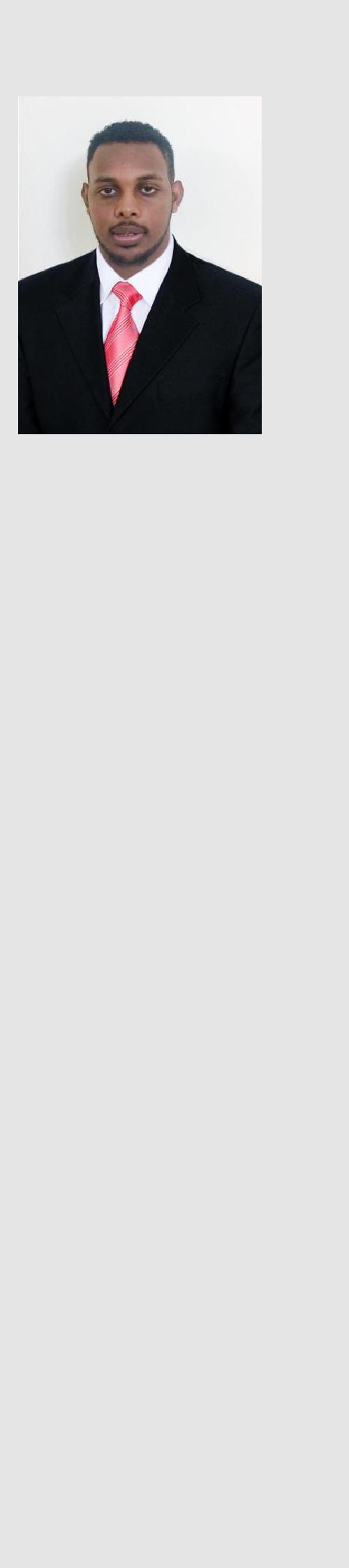 Mr. Ismail Personal Information:Gender	: MaleaNationality	: KenyanMarital Status:  SingleMOB: 0503718643E-mail:Ismail.377763@2freemail.com pg. 1 of 2Curriculum Vitae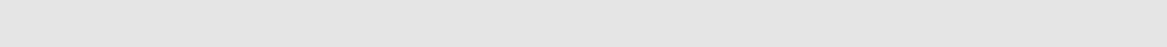 Objective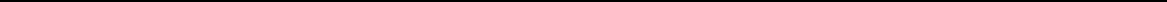 A talented professional with over 4 years’ experience seeking for an opportunity in a new and challenging industry that will contribute to my professional growth. Proficient in handling multiple assignments and develop solutions to challenging business problems, I have handled areas of customer service, clerical, administration, Sales and pool lifeguarding. I am confident that if provided with the opportunity to serve your organization, I can prove myself an important asset through my dedication and highest level of professionalism.Key Skills:Microsoft office proficiency (Outlook, Word, Excel, PowerPoint).Excellent oral and written English communication skillsDetail oriented, proactive, a team player, driven and committed individualStrong swimmer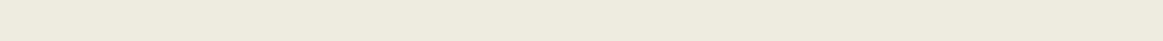 Employment History: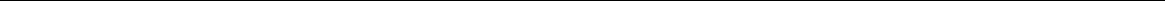 Galaxy World Electronics(March 2016 – November 2017)Electronics Sales AssociateResponsible for working the sales floor and assisting customers with the product selections.Often called upon to assist customers who had complex questions or were unruly with their product demands.Recommends equipment to meet customer requirements, considering salable features, such as flexibility, cost, capacity, and economy of operation.SAROVA WHITE SAND HOTEL(June 2015 – February 2016)Pool LifeguardObserved and organized activities of swimmers.Provide swimming lessons, enforced applicable pool policies and regulations.Recognize emergencies and respond immediately.Provided emergency careTook part in work area cleaning and maintenance,Maintained records, reports, and activity logsHOTEL BAMBUCHA NYALI(February 2014 – April 2015) Receptionist/CashierManage the front desk by receiving incoming calls, greeting and attending to customers.Inform guests about the availability of tables and direct them to the tables.Keep records of guests who visit the restaurant.Assist customers with answers to queries, and proffer solutions to issues within your capacity.Collaborate with other restaurant staff and the management to ensure that customer complaints are properly attended to in a timely manner.Ensure that clients make payment for services before they exit the restaurantKeep clear records of payments received and make detailed notes of balance payments.Check restaurant’s emails and respond to them accordingly; draw the attention of management to certain mails when necessary.Communicate with other staff, such as dinners, informing them of clients’ bookings, needs and complaints.Curriculum Vitae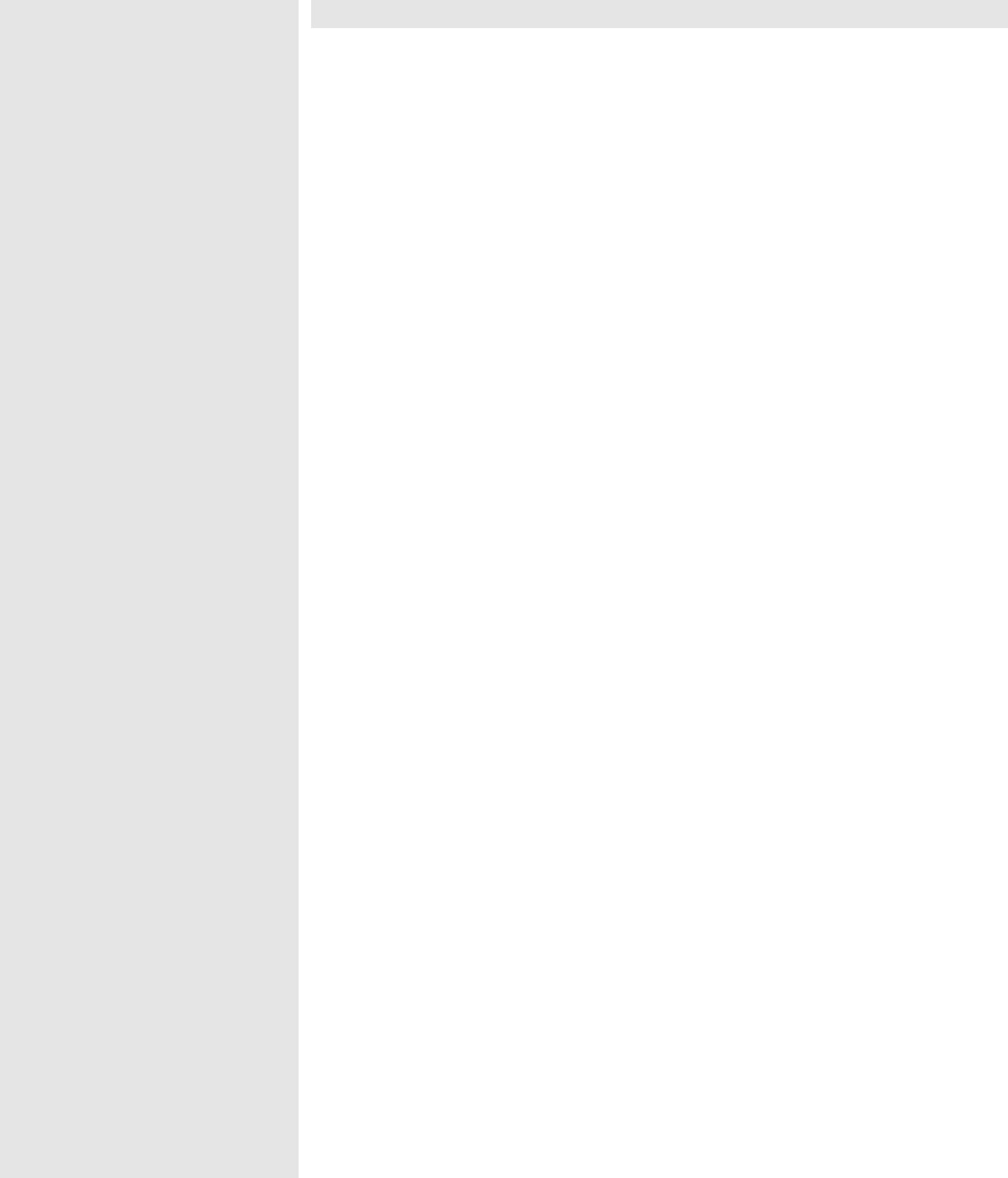 Education:➢	2001-2008 SOS HERMANN GMEINER – (KCPE)➢	2009-2012 TONONOKA SECONDARY –(SCHOOL)Training Courses Accomplished:➢	JANUARY- JUNE 2013 MEMON COLLEGE –APPLICATION PACKAGES➢	KENSAFE DRIVING SCHOOL -DRIVING OF FORKLIFT,HEALTH &SAFETYIT Skills:❖	MS Office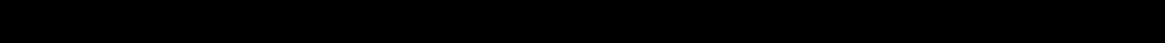 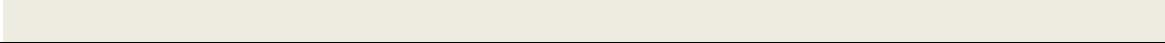 Soft Skills:❖	Quick learner with the ability to grasp complex information.❖	Highly regarded for a proactive attitude and ability to think quickly and laterally, providing ideas & solutions to complex problems.❖	Highly dedicated individual achieving an envied reputation for a consistent initiative in pursuing duties beyond the normal expectations of the job.❖	Detail oriented and highly resourceful in the completion of projects with ability to multitask and meet strict deadlines.❖	Strong interpersonal skills, confident and poised interactions with individuals at all levels.❖	Readily developing rapport with clients and colleagues.❖	Ability to work under varied circumstances.❖	Possess strong leadership qualities.Languages:English(Excellent)Swahili(Native)